Maximal 100 Personen 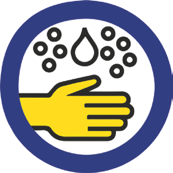 bei Ankunft Hände waschenBeachtet die Handhygiene (Wasser & Seife oder Desinfektionsmittel) Bleibt bei Fieber, Geruchs- und Geschmacks-störungen, Husten sowie Halsschmerzen zu Hause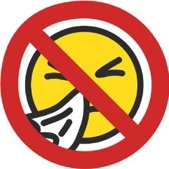 Alle 60 Minuten lüftenTeilnahme nur bei Dokumentation von Kontaktdaten möglichSchutzmasken sind keine Pflichtkein Gesang Alle Handkontaktflächen (z.B. Türklinken, Fenstergriffe, Handläufe, Lichtschalter) müssen vor und nach der Veranstaltung gereinigt werden.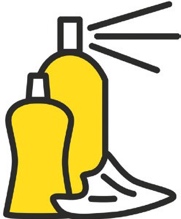 Vielen Dank!